Što su sveobuhvatne kontrole?Sveobuhvatna kontrola je pravni instrument kojim se državnim tijelima omogućuje reguliranje robe koja nije na nacionalnom kontrolnom popisu, kada trgovac zna, ima saznanje ili ima razloga vjerovati da su krajnja uporaba i krajnji korisnik navedene robe povezani s oružjem za masovno uništenje ili s konvencionalnim oružjem. U suštini postoje dvije vrste sveobuhvatnih kontrola koje državna tijela mogu koristiti (OMU i vojne): OMU sveobuhvatne kontrole: Kontrola nenavedene robe ili tehnologije za uporabu u vezi s razvojem, proizvodnjom, rukovanjem, radom, održavanjem, skladištenjem, otkrivanjem, prepoznavanjem ili širenjem kemijskog, biološkog ili nuklearnog oružja te njihov način isporuke.Vojne sveobuhvatne kontrole: Kontrole za nenavedenu robu ili tehnologiju za uporabu u vezi s razvojem, proizvodnjom, rukovanjem, radom, održavanjem, skladištenjem, otkrivanjem, prepoznavanjem ili širenjem konvencionalnog oružja.Vaša državna tijela mogu kontrolirati nenavedenu robu koja je ili može biti namijenjena za: OMU krajnju uporabu; moguću vojnu krajnju uporabu, ako se izvoze na odredište pod embargom; korištenje kao dijelova ili komponenata popisanih vojnih predmeta koji su izvezeni bez ovlaštenja; i kršenja ljudskih prava ili za počinjenja terorističkih djela.Ovisno o zakonu koji se odnosi na sveobuhvatne kontrole na snazi u vašoj zemlji, sveobuhvatne kontrole mogu zahtijevati izdavanje dozvole ili posebne proceduralne ili dokumentacijske zahtjeve za slučajeve u kojima je nenavedena roba namijenjena za ograničenu krajnju uporabu, krajnjeg korisnika ili odredište. Kontrole krajnje uporabe su kontrole koje se temelje na robi i njezinoj namjeni. PRIMJER: Nenavedeni ventil izrađen od titanija koristit će se u svrhe razvoja nuklearnog oružja.Kontrole krajnjeg korisnika su kontrole koje se temelje na kontrolama osobe/subjekta.PRIMJER: Krajnji korisnik nenavedene elektroničke opreme nalazi se na nekoliko popisa subjekata s ograničenjima, uključujući Konsolidirani popis Europske unije.Kontrole odredišta su kontrole koje se temelje na lokaciji. PRIMJER: Nenavedeni alatni strojevi namijenjeni su zemlji pod embargom UN-a na oružje zbog prethodnih aktivnosti vezanih uz proliferaciju i kršenje ljudskih prava.Napomena: Molimo vas da provjerite zakon o strateškoj kontroli trgovine svoje države da biste utvrdili ako su sveobuhvatne kontrole na snazi i ako jesu, koje je točno područje primjene tih kontrola.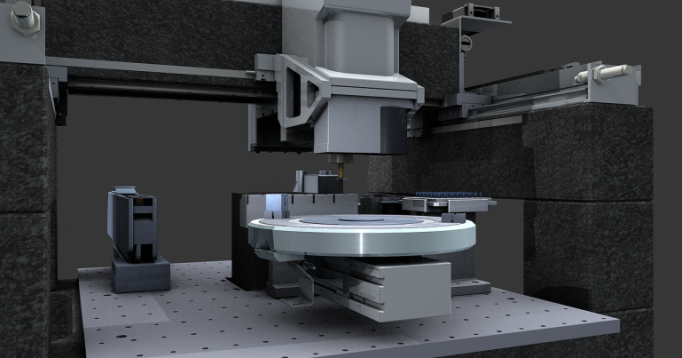 